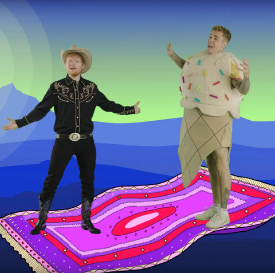 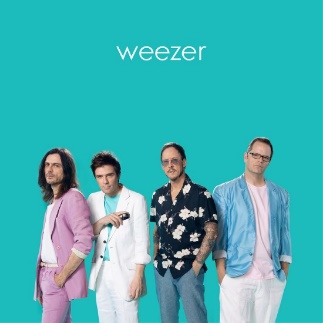 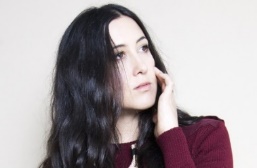 Level up in today’s music quiz! Enjoy listening to the songs and fill in the blanks! 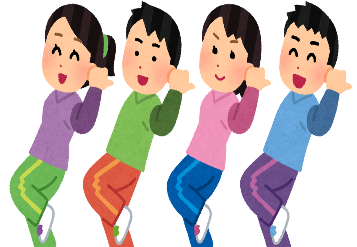 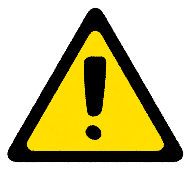 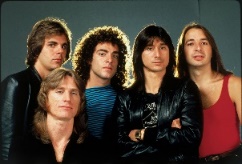 